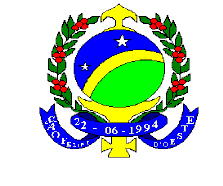 ESTADO DE RONDONIAPODER EXECUTIVOPREFEITURA MUNICIPAL DE SÃO FELIPE D’OESTELEI Nº 289/2007Declara de Utilidade Pública a APAE do Município de São Felipe D’Oeste e dá outras providências.O Prefeito Municipal de São Felipe D’Oeste, Estado de Rondônia, Sr. VOLMIR MATT, no uso das suas atribuições legais, faz saber que a Câmara Municipal aprovou e fica Sancionada a seguinte LEI.Art. 1º.  Fica Declarada de Utilidade e Interesse Público, para todos os fins de direito, a Associação de Pais e Amigos dos Excepcionais – APAE DE SÃO FELIPE, pessoa jurídica de direito privado, com sede à Rua Theodoro Rodrigues da Silva, nº. 667, neste Município de São Felipe D’Oeste/RO, inscrita no CNPJ/MF sob o nº. 08.241.354/0001-30.Art. 2º. A entidade prevista no artigo anterior desta Lei poderá fazer jus a todos os benefícios que sejam destinados a entidades que mantenham caráter filantrópico ou de representação, que não tenham fins lucrativos ou financeiros.Art. 3º. Esta Lei entra em vigor na data da sua publicação.Art. 4º. Revogam-se as disposições em contrário.Gabinete do Prefeito Municipal de São Felipe D’Oeste, aos quatorze dias do mês de maio do ano de dois mil e sete.VOLMIR MATTPrefeito Municipal